IOSA SELF-EVALUATION FORM (SEF)INTRODUCTIONThe IOSA Program Manual (IPM) Section 7.7, “Reporting Responsibility”, requires airlines on the IOSA registry to report any significant changes to IATA.This IOSA Self Evaluation Form (SEF) is designed to record the details of significant organizational / operational changes, including but not limited to events such as a regulatory action, merger, takeover, acquisition or consolidation, cessation or restriction of operations, a serious incident, and an accident.To enable IATA to evaluate the circumstances and the impact of the changes that have taken place, airlines should ensure that all relevant details are provided.Kindly fill out the relevant tables within Section A and Section B.DISCLOSUREBy completing and signing this report, the Operator hereby represents and warrants that it has exercised due care in evaluating its current status, as required hereunder and with reference to the applicable IOSA standards (ISARPs) and that, to the best of its knowledge with due inquiry, all data, document and other information submitted hereunder are true and correct, on the date below.The Operator shall be responsible for ensuring that no misrepresentations are made hereunder and shall indemnify IATA and keep it harmless of any damages it may incur as a result of any error, omission, misrepresentation, incompleteness or inaccuracy made with respect to any data, document or other information required to be disclosed in this Report, and as a result of any non-conformity that may be discovered thereafter or during any future IOSA audit.All data, documents or other information retrieved from this form shall only be used by IATA and its agents for the benefit of the IOSA Program and in accordance with conditions thereof and shall remain confidential.This Self Evaluation Form is signed by a duly authorized representative; any developments thereafter are not included in this report.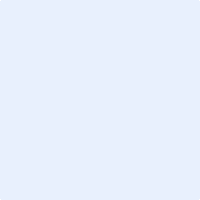 ________________________(Signature)Name: 				Title, Department, Company:	Date:				City, Country:			SECTION A: THE NEED FOR SELF-EVALUATION(Instructions: Fill the tables that are relevant)SECTION B: IMPACT OF THE CHANGES IN IOSA (Instructions: Please go through all the sections, and fill those tables that are relevant)Airline(s) InvolvedDate Self Evaluation CompletedDate(S) Of Completion Of Any Previous Self- EvaluationsCompleted ByChanges on the AOC, or Regulatory ActionChanges on the AOC, or Regulatory ActionChanges on the AOC, or Regulatory ActionChanges on the AOC, or Regulatory ActionChanges on the AOC, or Regulatory Action No.Type of eventNo changes, or N/AChangesOr YesComments	Has there been any cessation or restriction of operations?If yes, please provide details.Has the company’s Air Operator Certificate (AOC) been suspended, revoked or restricted? If yes, please provide details.Has any regulatory authority imposed any of the following:Sanctions, including penalties?Refused authorizations or approvals?Bans and suspensions?If yes, please provide details.Change in OperationsChange in OperationsChange in OperationsChange in OperationsChange in Operations No.Type of event No changes, or N/AChangesOr YesComments	Grant of or commencement of any special operations that were not conducted during the last IOSA Audit (e.g. new approval for EDTO).If yes, please provide details.Approval or commencement of operations over excluded routesIf yes, please provide details.Change in FleetsChange in FleetsChange in FleetsChange in FleetsChange in Fleets No.Type of event No changes, or N/AChangesOr YesComments	Have any fleets that were audited in the last IOSA audit been removed from service?If yes, please provide details.Is there an addition of fleets that were not audited during the last IOSA? If yes, please provide details.Merger or AcquisitionMerger or AcquisitionMerger or AcquisitionMerger or AcquisitionMerger or Acquisition No.Type of event No changes, or N/AChangesOr YesComments	Do all the affected airlines have an IOSA certificate?Has any of the companies involved in the merger or acquisition experienced an accident or serious incident (as defined in ICAO Annex 13) in the last three years?If yes, please provide details.Will there be any changes in the Safety and Quality Assurance programs, specifically, its policies, management and scope?If yes, please provide details Will there be a significant change to the management or operating structure of the Operator?If yes, please provide details. Click here to enter text.Will flight crew from the merging airlines be operationally mixed?If yes, what is the projected time frame for complete integration of crews?Will the Operations Manuals (OM) from the merging airlines be integrated and revised to one new OM?If yes, please provide details.Serious Incident or AccidentSerious Incident or AccidentSerious Incident or AccidentSerious Incident or AccidentSerious Incident or Accident No.Type of event No changes, or N/AChangesOr YesComments	Was there an event that meets the criteria of a Serious Incident or an Accident as defined in ICAO Annex 13?If yes, please provide details.Is the Serious Incident / Accident being investigated? If yes, please provide details and reports, if available.Is the operator taking immediate as well as long-term steps to prevent a recurrence?If yes, please provide details.	1 Organization (ORG) 	1 Organization (ORG) 	1 Organization (ORG) 	1 Organization (ORG) 	1 Organization (ORG)  No.IOSA content or questionNo changes, or N/AChangesOr YesDescription / Response / CommentIs there a significant change in the management system or in the organizational structure? If yes, please provide details. Click here to enter text.Is there a significant change in the sub-contracted services?If yes, please provide details.Will the organization’s complexity increase because of the change?Consider the following:Range/size of fleetsOrganization (diversified or at one location, time zones)National to international carrierMaintenance requirementsDispatch & Operational ControlCargo: from non-DG carrier to DG carrierFrom one language to multiple languagesSufficiency of in-house expertise.Do you have unresolved issues resulting from audits or investigations pending over 6 months? If yes, please provide details.Will there be a significant change in the document structure or the distribution method?If yes, please provide details.Is there a significant change to the Emergency Response Plan (ERP)?If yes, please provide details.Are there significant changes in any outsourcing of ERP provisions?Consider:ContractsTelephone CentersFacilities, and Using other airlines2 Flight Operations (FLT)2 Flight Operations (FLT)2 Flight Operations (FLT)2 Flight Operations (FLT)2 Flight Operations (FLT) No.IOSA content or questionNo changes, or N/AChangesOr YesDescription / Response / CommentIs there a significant change to the Air Operator Certificates (AOC) or Operations Specifications?If yes, please provide details.Is there a change that impacts any of the fleets? Please consider:Changes to fleetsChanges to operating procedures within a fleet Use of different equipment on boardIf yes, please provide details.Are there changes in the conduct of training?Consider: simulators and outsourced trainingadoption of new training programsIf yes, please provide details.Does the change involve any additional training? Consider:Route and aerodrome familiarizationSecurity proceduresEDTO / ETOPSFuel policiesCRMMEL dispatch proceduresRNP / RNAV / PBNSMSDangerous goodsDocuments/forms in useIf yes, please provide details.3 Operational Control And Flight Dispatch (DSP)3 Operational Control And Flight Dispatch (DSP)3 Operational Control And Flight Dispatch (DSP)3 Operational Control And Flight Dispatch (DSP)3 Operational Control And Flight Dispatch (DSP) No.IOSA content or questionNo changes, or N/AChangesOr YesDescription / Response / CommentIs there a change in the system of Operational Control (shared or non-shared)?Is there a change to sub-contracted services, if any?If yes, please provide details.Has the route network expanded or changed?Consider:Extended over water flightsIsolated airportsRVSMEDTO / ETOPSPolar flightsWinter OperationsMountainous terrainApplication of Perf based compliance methodsAny other operational changes.If yes, please provide details.On account of the change, will the operational control and flight dispatch personnel need additional training?Consider:Routes and their exposureAircraft typesMEL proceduresMass and balanceDangerous goodsCRMSecurityIf yes, please provide details.4 Aircraft Engineering And Maintenance (MNT)4 Aircraft Engineering And Maintenance (MNT)4 Aircraft Engineering And Maintenance (MNT)4 Aircraft Engineering And Maintenance (MNT)4 Aircraft Engineering And Maintenance (MNT) No.IOSA content or questionNo changes, or N/AChangesOr YesDescription / Response / CommentIs there a change in the organization’s maintenance system, including sub-contracted services?If yes, please provide details.On account of the change, is there a need for additional training of maintenance personnel?If yes, please provide detailsIs the Maintenance Organization certified and adequately equipped for all existing and new aircraft type(s) it will be maintaining?Consider:Calibration toolsApplicable Maintenance dataApproved repair manuals, Jacks, Ground Support Equipment, specific toolsHangar size and lay-outEmergency equipmentSufficient number of trained aircraft maintenance technicians.5 Cabin Operations (CAB)5 Cabin Operations (CAB)5 Cabin Operations (CAB)5 Cabin Operations (CAB)5 Cabin Operations (CAB) No.IOSA content or questionNo changes, or N/AChangesOr YesDescription / Response / CommentIs there a significant change in Cabin Operations?If yes, please provide details. Is there a significant change in the Cabin Operations Manuals?Consider:Cabin Flight safety procedures;Communication procedures;Emergency procedures;Security procedures;Line qualification;Pre-flight, in-flight and post-flight inspections (i.e., cargo inspection requirements);Fueling proceduresIf yes, please provide details.On account of the change, is there a need for further training of the cabin crew?If yes, please provide details.6 Ground Handling Operations (GRH)6 Ground Handling Operations (GRH)6 Ground Handling Operations (GRH)6 Ground Handling Operations (GRH)6 Ground Handling Operations (GRH) No.IOSA content or questionNo changes, or N/AChangesOr YesDescription / Response / CommentIs there a significant change in the Ground Handling operations?If yes, please provide details.Is there a significant change to the Ground Operations Manuals?Consider:Emergency procedures including response plansCommunication proceduresHandling activitiesSecurity proceduresAdministration activitiesAutomated recording systemsDocumentation and data controlManagerial ContinuityAircraft maintenance related activitiesDe-/Anti-icing programIf yes, please provide details.Will the change alter the status of the operator with regards to the carriage of dangerous goods?On account of the change, is there a need for further training of the Ground Handling staff?Consider the training needs for: Incremental staffNew capabilities, such as DGOutsourced activities7 Cargo Operations (CGO)7 Cargo Operations (CGO)7 Cargo Operations (CGO)7 Cargo Operations (CGO)7 Cargo Operations (CGO) No.IOSA content or questionNo changes, or N/AChangesOr YesDescription / Response / CommentIs there a change in the cargo acceptance, handling operations?If yes, please provide details.Will there be a significant change to the sub-contracted cargo handling services?Consider:New services & capabilitiesCertification(s) requiredWorkloadAccessibilityTraining involvedAdministration and reporting requirementsIf yes, please provide details.On account of the change, is there a need for further training of the cargo handling personnel?Consider:Dangerous goods trainingChanges to recurrent training requirements Security and emergency proceduresIntegration of training records and subsequent training schedulesCommunication systemEDP systemIf yes, please provide details.Are there changes related to the carriage of special cargo?Consider:Valuable cargo, Unit Load Devices (ULDs), Dangerous GoodsLive animals, Perishables, Mail, Human Remains, Heavy, Fragile, Outsized goods.If yes, please provide details.Are there significant changes to cargo handling?Consider:Storage rooms for corrosives, explosives and other dangerous goods, perishables and livestock;Weighing equipment;X-ray equipment;Calibration tools and documentation of equipment in useCommunication systems; EDP systems;If yes, please provide details.8 Security Management (SEC)8 Security Management (SEC)8 Security Management (SEC)8 Security Management (SEC)8 Security Management (SEC) No.IOSA content or questionNo changes, or N/AChangesOr YesDescription / Response / CommentIs there a change in the Security Management?Consider:Relevant states and their requirements and proceduresCommunication proceduresRequired equipment, facilities and documentationAdministration and documentation requirements, equipment and toolsAutomated recording systemsDocumentation and data controlAircraft maintenance related activities(Sub) Contracted organizations activitiesGround handling proceduresCargo and mail handling associated activities.If yes, please provide details.Will the change personnel to undergo training? Consider:Number of personnel involved;Availability of instructors;Integration of training records and subsequent training schedules.If yes, please provide details.Are there any changes to the operational security?Consider:Access control procedures;Aircraft security procedures;Policies regarding the carriage of weapons;Passengers, supernumeraries, cargo attendants and cabin baggage processes;Special category passengers;Hold baggage process;Cargo, mail and supplies process?If yes, please provide details.Is there a change to the threat management procedures / processes? Consider the followingAssessment of associated risksDevelopment of appropriate response measuresOperations to a new destinationIs there a change to the Contingency Plan?If yes, please provide details.